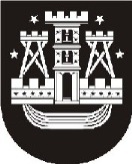 KLAIPĖDOS MIESTO SAVIVALDYBĖS TARYBASPRENDIMASDĖL savivaldybės specialiųjų mokyklų pavadinimų pakeitimo 2012 m. birželio 28 d. Nr.  T2-166KlaipėdaVadovaudamasi Lietuvos Respublikos vietos savivaldos įstatymo (Žin., 1994, Nr. 55-1049; 2008, Nr. 113-4290) 16 straipsnio 4 dalimi, Lietuvos Respublikos biudžetinių įstaigų įstatymo (Žin., 1995, Nr. 104-2322; 2010, Nr. 15-699) 4 straipsnio 2 dalimi, 3 dalies 7 punktu, Mokyklų pavadinimų sudarymo ir rašymo taisyklių, patvirtintų Lietuvos Respublikos švietimo ir mokslo ministro 2011 m. liepos 12 d. įsakymu Nr. V-1240, 4 ir 18 punktais, Klaipėdos miesto savivaldybės taryba nusprendžia:1. Pakeisti nuo . rugsėjo 1 d.:  1.1. Klaipėdos 1-osios specialiosios mokyklos pavadinimą ir vadinti ją Klaipėdos „Gubojos“ mokykla;1.2. Klaipėdos 2-osios specialiosios mokyklos pavadinimą ir vadinti ją Klaipėdos „Medeinės“ mokykla;2. Pavesti mokyklų direktoriams atlikti veiksmus, susijusius su pavadinimų pakeitimais, atitinkamose institucijose.3. Skelbti apie šį sprendimą vietinėje spaudoje ir visą sprendimo tekstą – Klaipėdos miesto savivaldybės interneto tinklalapyje.Savivaldybės meras Vytautas Grubliauskas